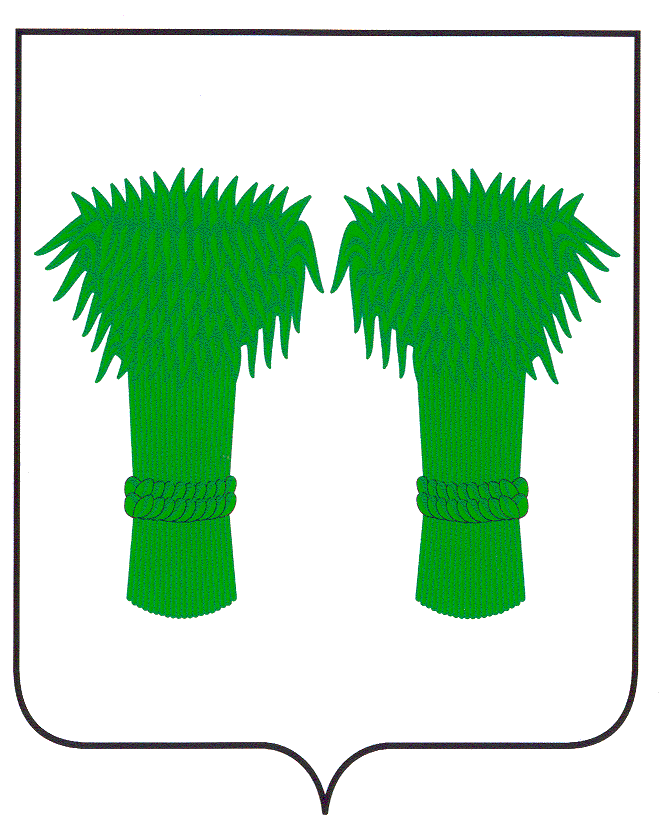 МУНИЦИПАЛЬНЫЙВЕСТНИК                                     информационный бюллетеньОфициальное издание районного Собрания депутатов иадминистрации Кадыйского муниципального районаРОССИЙСКАЯ ФЕДЕРАЦИЯКОСТРОМСКАЯ ОБЛАСТЬАДМИНИСТРАЦИЯ КАДЫЙСКОГО МУНИЦИПАЛЬНОГО РАЙОНАПОСТАНОВЛЕНИЕ  «  17 »  июня  2020 года								№ 237Об утверждение порядка осуществления деятельности по обращению с животными безвладельцев на территории Кадыйского муниципального района Костромской области	Руководствуясь  Федеральным законом  от 27.12.2018 года № 498-ФЗ «Об ответственном обращении с животными и о внесении изменений в отдельные законодательные акты Российской федерации»,  постановлением администрации Костромской области от 06.04.2020 года № 116-а « Об утверждении порядка осуществления деятельности по обращению с животными без владельцев на территории Костромской области и порядка организации деятельности приютов для животных и норм содержания животных в них на территории Костромской области»,  Уставом муниципального образования Кадыйский муниципальный район Костромской области, администрация Кадыйского муниципального районап о с т а н о в л я е т:Утвердить  порядок осуществления деятельности по обращению с животными без владельцев на территории Кадыйского муниципального района Костромской области (Приложение №1).Контроль за выполнением настоящего постановления возложить на заместителя главы администрации Кадыйского муниципального района по экономике.Настоящее постановление  вступает в силу с момента официального опубликования.Глава Кадыйского муниципального района:     Е.Ю. Большаков  			                         			Приложение N 1Утвержденпостановлениемадминистрации Кадыйского муниципального  районаот «  17  » июня 2020 г.    № 237ПОРЯДОКосуществления деятельности по обращению с животными без владельцев на территории  Кадыйского муниципального района  Костромской области.Глава 1. Общие положения1. Настоящий Порядок разработан в соответствии со статьей 7 Федерального закона от 27 декабря2018 года N 498-ФЗ "Об ответственном обращении с животными и о внесении изменений в отдельныезаконодательные акты Российской Федерации", Постановлением Правительства Российской Федерации от10 сентября 2019 года N 1180 "Об утверждении методических указаний по осуществлению деятельности пообращению с животными без владельцев", Законом Костромской области от 3 февраля 2020 года N 653-6-ЗКО "О разграничении полномочий между органами государственной власти Костромской области в области обращения с животными, постановлением администрации Костромской области от 06.04.2020 года № 116-а « Об утверждении порядка осуществления деятельности по обращению с животными без владельцев на территории Костромской области и порядка организации деятельности приютов для животных и норм содержания животных в них на территории Костромской области».	Основные понятия и термины, используемые в настоящем Порядке, применяются в значениях,определенных федеральным законодательством.2. Настоящий Порядок устанавливает требования к осуществлению на территории Кадыйского муниципального района следующих мероприятий:отлов животных, которые не имеют владельцев, а также животных, владельцы которых неизвестны(далее - животные без владельцев), в том числе их транспортировка и передача в приюты для животных,деятельность которых осуществляется в соответствии с порядком организации деятельности приютов дляживотных и нормами содержания животных в них, утверждаемыми администрацией Костромской области всоответствии с методическими указаниями по организации деятельности приютов для животных и нормамисодержания животных в них, утвержденными Правительством Российской Федерации);возврат потерявшихся животных их владельцам;возврат животных без владельцев, содержащихся в приютах для животных, на прежние местаобитания.3.  Осуществление переданных государственных полномочийпо организации мероприятий при осуществлении деятельности пообращению с животными без владельцев возложить на отдел сельского хозяйства и продовольствия администрации Кадыйского муниципального района (далее - уполномоченный орган). К исполнениюмероприятий, указанных в пункте 2 настоящего Порядка, уполномоченным органом привлекаютсяюридические лица и индивидуальные предприниматели в соответствии с требованиями,предусмотренными законодательством Российской Федерации о контрактной системе в сфере закупоктоваров, работ, услуг для обеспечения государственных и муниципальных нужд (далее -специализированная организация по отлову).4 Деятельность по обращению с животными без владельцев должна соответствовать требованиямФедерального закона от 27 декабря 2018 года N 498-ФЗ "Об ответственном обращении с животными и овнесении изменений в отдельные законодательные акты Российской Федерации".Глава 2. Отлов животных без владельцев, их транспортировка и передача в приют для животных5. Отлов животных без владельцев осуществляется специализированной организацией по отлову всоответствии с письменными обращениями (заявлениями) физических и юридических лиц (далее -заявители), направляемыми в уполномоченный орган по форме согласно приложению N 1 к настоящемуПорядку.6. Сведения об адресах, контактных телефонах, адресах электронной почты, графике работыуполномоченного органа размещаются на официальном сайте уполномоченного органа в информационно-телекоммуникационной сети Интернет.7. Уполномоченный орган:1) регистрирует обращения (заявления) заявителей в день их поступления в журнале учета заявленийна отлов животных, которые не имеют владельца или владелец которых неизвестен, по форме согласноприложению N 2 к Порядку;2) в течение 1 рабочего дня со дня регистрации рассматривает обращения (заявления) заявителей,направляет обращения (заявки) заявителей в адрес специализированной организации по отлову всоответствии с заключенным договором (государственным контрактом), информирует жителей населенногопункта о предстоящем отлове животных без владельцев специализированной организацией по отлову;3) не позднее 30 календарных дней со дня поступления обращения (заявления) заявителейуведомляет заявителя о результатах рассмотрения в письменном виде либо в виде электронногодокумента, если заявление содержит адрес электронной почты, по которому должен быть направлен ответ.Отлов животных без владельцев осуществляется в срок не позднее 5 рабочих дней со дняпоступления обращения (заявления) заявителей в специализированную организацию по отлову.Отлов животных без владельцев, представляющих общественную опасность и (или) находящихся вопасном для их жизни состоянии, осуществляется в первоочередном порядке в день поступленияобращения (заявления) в адрес специализированной организации по отлову.8. Животные без владельцев подлежат отлову специализированной организацией по отловугуманными способами с применением разрешенных и сертифицированных для данных целейприспособлений, препаратов и материалов, исключающих возможность нанесения вреда жизни и здоровьюживотного. Специализированные организации по отлову несут ответственность за жизнь и здоровьеживотных без владельцев.При отлове животных без владельцев должны соблюдаться требования, установленныеФедеральным законом от 27 декабря 2018 года N 498-ФЗ "Об ответственном обращении с животными и овнесении изменений в отдельные законодательные акты Российской Федерации".Отлов животных без владельцев в период карантина по бешенству проводится в соответствии сутвержденным Планом комплексных мероприятий по ликвидации очага бешенства и профилактикебешенства в неблагополучном пункте.9. Специализированные организации по отлову обязаны вести видеозапись процесса отловаживотных без владельцев и бесплатно предоставлять по требованию управления ветеринарии Костромскойобласти копии этой видеозаписи на бесплатной основе.В ходе видеозаписи необходимо обеспечить:1) непрерывность осуществления видеозаписи;2) установку даты, времени, места (в том числе адрес) и условий, при которых она осуществлялась,сведений о выполнявшем ее лице, процесс отлова, помещения животного в клетку (бокс)специализированного автомобиля и закрытие дверей специализированного автомобиля. В случаепроветривания салона автомашины в пути следования видеозапись возобновляется.Процесс передачи животного в приют фиксируется видеосъемкой с момента открытия дверейспециализированной автомашины до момента передачи животного без владельца представителю приюта.Данные действия подлежат речевому сопровождению.10. Животные без владельцев после отлова подлежат незамедлительной транспортировке(исключающей возможность травмирования, причинения увечья или гибели таких животных) и передаче вприют для животных.11.Отношения, возникающие при перевозке животных без владельцев, требования кавтотранспортным средствам, в которых осуществляется транспортировка животных, включая требования коснащению автотранспортных средств специальными техническими приспособлениями, питьевой водойдля животных без владельцев, аптечкой для оказания экстренной помощи человеку регулируютсязаконодательством в области транспорта, ветеринарным законодательством Российской Федерации имеждународными договорами с участием Российской Федерации.На автотранспортном средстве, в котором осуществляется транспортировка животных безвладельцев, должна быть размещена надпись, содержащая сведения о юридическом лице (наименованиеи контактный телефон) или индивидуальном предпринимателе (фамилия, имя, отчество (при наличии) иконтактный телефон), осуществляющих мероприятия, предусмотренные пунктом 2 настоящего Порядка.Предельное количество перевозимых животных без владельцев должно определяться из расчета наодно животное (собака весом до 20 кг - не менее 0,6 м2, кошка - не менее 0,3 м2) пространства отсекаавтомобиля для транспортировки животных.Ежедневно по окончании работ по отлову и транспортировке животных без владельцев кузовавтотранспортного средства, а также оборудование и клетки подлежат мойке и дезинфекции.12. Непрерывное нахождение отловленных животных в транспортном средстве не должно превышать8 часов при температуре воздуха в отсеке с животными от -10°C до +25°C. Животным должныпредоставляться питьевая вода и корм не реже 1 раза каждые 4 часа. При температуре воздуха в отсеке сживотными ниже -10°C или свыше +25°C животные не должны находиться в транспортном средстве более3 часов подряд.13. Предельное расстояние транспортировки животных без владельцев от места отлова до приютадля животных не может превышать 500 километров.Передача животных без владельцев в приюты с момента отлова осуществляется незамедлительнопосле осуществления процесса транспортировки животных без владельцев.14.Специализированные организации по отлову обязаны обеспечивать ведение учета объемавыполненных работ и не менее одного раза в месяц предоставлять в уполномоченный органдокументально подтвержденные сведения об объеме выполненных работ по форме согласно приложениюN 3 к настоящему Порядку, акты выполненных работ (услуг) по форме согласно приложению N 4 кнастоящему Порядку.Глава 3. Возврат потерявшихся животных их владельцам15. Отловленные животные, имеющие на ошейниках или иных предметах (в том числе чипах)сведения об их владельцах, подлежат передаче владельцам.16. Возврат отловленных животных их владельцам осуществляется при предъявлении документов,удостоверяющих личность, и (или) иных доказательств, подтверждающих право собственности на животноеили иное вещное право на животное (родословная, ветеринарный паспорт, свидетельские показания), ивозмещении фактических затрат на их отлов, транспортировку и содержание в приюте. К доказательствам,подтверждающим, что животное принадлежит владельцу на праве собственности или ином законномосновании, относятся: ветеринарный паспорт, фотографии с данным животным, письменные пояснениялиц, которые могут подтвердить факт принадлежности отловленного животного владельцу, поведенческаяреакция животного, а также иные доказательства, подтверждающие факт принадлежности животного еговладельцу.17.В случае обращения владельца животного в специализированную организацию по отлову допередачи указанного животного в приют специализированная организация по отлову передает животноевладельцу по акту приема-передачи произвольной формы с учетом требований, установленных пунктом 16настоящего Порядка.18. В случае если животное передано в приют, возврат указанного животного осуществляется всоответствии с порядком организации деятельности приютов для животных и нормами содержанияживотных в них, утверждаемыми администрацией Костромской области.Глава 4. Порядок возврата содержащихся  в приютах животных без владельцев на прежние места обитания19 Возврат содержащихся в приютах животных без владельцев на прежние места обитанияпроизводится в отношении неагрессивных животных без владельца после карантинирования, лечения (принеобходимости), маркирования (мечения), вакцинации и стерилизации.Возврат содержащихся в приютах животных без владельцев на прежние места обитания выполняетспециализированная организация по отлову. Транспортировка животных без владельцев к месту прежнегообитания осуществляются согласно главе 2 настоящего Порядка.20. Специализированная организация по отлову обязана вести видеозапись процесса возвратаживотных без владельцев на прежние места их обитания и предоставлять по требованию уполномоченногооргана копии этой записи на бесплатной основе.Глава 5.  Регистрация и учет животных без владельцев21. Все животные без владельцев, в отношении которых проведены процедуры по отлову,карантинированию, мечению, вакцинации, стерилизации и возврату на прежние места их обитания, а такжеостающиеся на содержании в приюте для животных, подлежат учету и регистрации.22. Учет и регистрация животных без владельцев производятся на бумажном и электронныхносителях, срок хранения которых составляет 3 года со дня выбытия или смерти животного.Приложение N 1к Порядку осуществления деятельностипо обращению с животнымибез владельцев на территорииКадыйского муниципального районаКостромской областиВ ___________________________________________от __________________________________________адрес _______________________________________телефон _____________________________________ЗАЯВЛЕНИЕоб отлове животного, которое не имеет владельцаили владелец которого неизвестенПрошу осуществить отлов животного, которое не имеет владельца илиВид _________________________, количество _____ шт.Животное не имеет неснимаемых или несмываемых меток.Описание __________________________________________________________________(порода, окрас, размеры, прочее)___________________________________________________________________________Поведение _______________________________________________________________________________________________________________________________________________________________________________________________________________________Адрес и описание места нахождения животного_______________________________________________________________________________________________________________________________________________________________________ _________________________________________________________(подпись) (Ф.И.О.)"____" _____________ 20___ годаПримечание: __________________________________________________________________________________________________________________________________________Приложение N 2к Порядку осуществления деятельностипо обращению с животнымибез владельцев на территорииКадыйского муниципального района Костромской областиФормаЖУРНАЛУЧЕТА ЗАЯВЛЕНИЙ НА ОТЛОВ ЖИВОТНЫХ, КОТОРЫЕ НЕ ИМЕЮТВЛАДЕЛЬЦА ИЛИ ВЛАДЕЛЕЦ КОТОРЫХ НЕИЗВЕСТЕНПриложение N 3к Порядку осуществления деятельностипо обращению с животнымибез владельцев на территорииКадыйского муниципального района Костромской областиФОРМАСВЕДЕНИЯоб объеме выполненных работ____________________________________________________________(полное наименование специализированной организациипо отлову)на _________________ 20___ г.<*> Примечание:                                     Руководитель                                     специализированной организации                                     по отлову _______________ _________________________________________________                                                               (подпись)                        (расшифровка подписи)Приложение N 4к Порядку осуществления деятельностипо обращению с животнымибез владельцев на территорииКадыйского муниципального района Костромской областиФОРМААКТвыполненных работ (услуг) N _______от "___" __________ ____ г.Исполнитель: ______________________________________________________________(организационно-правовая форма)___________________________________________________________________________(наименование)Заказчик: _________________________________________________________________(организационно-правовая форма)Итого:В том числе НДС:Всего (с учетом НДС)Всего выполнено работ (оказано услуг) на сумму: _______________________(______________________________________________________) рублей _____ коп.,в том числе НДС - ________ (____________________________) рублей _____ коп.Вышеперечисленные работы (услуги) выполнены (оказаны) полностью и всрок. Заказчик претензий по объему, качеству и срокам выполнения работИсполнитель ________________________ Заказчик _______________________________________________________________ ____________________________________М.П. (при наличии) М.П. (при наличии)РОССИЙСКАЯ ФЕДЕРАЦИЯКОСТРОМСКАЯ ОБЛАСТЬАДМИНИСТРАЦИЯ КАДЫЙСКОГО МУНИЦИПАЛЬНОГО РАЙОНАПОСТАНОВЛЕНИЕ  « 17 »  июня 2020 года								№ 236Об утверждении муниципальной программы«Комплексное развитие сельских территорийКадыйского муниципального района Костромскойобласти на 2020-2024 годы»		Руководствуясь п.4 ч.10 ст. 35 Федерального закона от 06.10.2003 года № 131-ФЗ «Об общих принципах организации местного самоуправления в Российской федерации», Уставом муниципального образования Кадыйский муниципальный район Костромской области, администрация Кадыйского муниципального районап о с т а н о в л я е т:Утвердить  муниципальную программу Кадыйского муниципального района Костромской области «Комплексное развитие сельских территорий Кадыйского муниципального района Костромской области на 2020-2024 годы» (приложения №1).Контроль за выполнением настоящего постановления возложить на заместителя главы по экономике администрации Кадыйского муниципального района.Настоящее постановление  вступает в силу с момента официального опубликования.Глава Кадыйского муниципального района:          Е.Ю. Большаков  			                         			Приложение к постановлению администрации Кадыйского муниципального районаот 17 июня 2020 г.   №  236МУНИЦИПАЛЬНАЯ ПРОГРАММА«Комплексное развитие сельских территорий Кадыйскогомуниципального района Костромскойобласти на 2020-2024 годы»Глава 1. Паспортмуниципальной программы « Комплексное развитие сельских территорий
Кадыйского муниципального района Костромской области на 2020-2024 годы»Глава 2. Общая характеристика сферы реализации муниципальной программыКадыйский  муниципальный  район расположен в   южной части      Костромской   области  и  удален от    областного   центра на 145  км.        Общая площадь сельской территории района составляет 234137 га, в том числе земель сельскохозяйственного назначения  55043га.      На территории района находится 96 сельских населенных  пунктов, которые  административно входят в 7 сельских поселений:   Вёшкинское, Завражное, Екатеринкинское, Паньковское, Селищенское, Столпинское, Чернышевское и городское поселение  п. Кадый.Численность сельского населения района по состоянию на 01.01.2019  года  составила 3574 человек. Демографическая ситуация в Кадыйском районе на протяжении нескольких последних лет остается сложной. Население района стареет, численность проживающих в районе с каждым годом снижается, уровень смертности превышает уровень рождаемости.  За последние 5 лет численность населения района уменьшилась почти на   1,8 тыс. чел. Сокращение произошло, как за счет естественной убыли населения, так и за счет миграции населения. Идет сокращение численности жителей всех деревень.На 1 января 2019 года в отрасли сельского хозяйства на территории района ведут сельскохозяйственную деятельность 4 КФХ, ООО «Костромское рыбное хозяйство», а  также 2963 личных подсобных хозяйств.Сокращение сельскохозяйственных предприятий привело к запустению территорий в сельской местности, выбытию из оборота продуктивных земель сельскохозяйственного назначения, что угрожает продовольственной безопасности района.Численность  работающих в сельскохозяйственных  предприятиях составила в 2019 году   12 человек. В хозяйствах нет ни одного зоотехника, агронома, инженера. Сельскохозяйственная отрасль стала не привлекательной для молодёжи. Не развивая социальную сферу  на селе сложно закрепить молодые кадры в сельхозпредприятиях. Одним из условий закрепления населения  и в первую очередь молодёжи в сельской местности является строительство жилья, дорог, объектов культуры, образования, здравоохранения  и общее повышение комфортности проживания.Определенную роль в обеспечении сельского населения жильем сыграла муниципальная программа «Устойчивое развитие сельских территорий   на 2014-2017 годы и на период до 2020 года Кадыйского  муниципального района» утвержденная постановлением администрации Кадыйского муниципального района  от 19 сентября 2014 года № 430.За период действия Программы жилищные условия  в районе улучшили  2 семьи из  Завражного сельского поселения. С 2014 года по 2019 год введено (приобретено)  жилья  в сельской местности, в том числе для молодых семей и молодых специалистов, площадью 213,3 кв. м. Введено в эксплуатацию  2,327 км автомобильных дорог общего пользования с твердым покрытием, ведущим от сети автомобильных дорог общего пользования к Дубковскому  дому культуры в п. Дубки Паньковского сельского поселения Кадыйского муниципального района.
Объем субсидий по Программе составил 61839,0 тыс. рублей, в том числе средства местного бюджета 3179,8 тыс. рублей. Таким образом, возникает  необходимость разработки и реализации долгосрочной муниципальной программы «Комплексное развитие сельских территорий  Кадыйского муниципального района» (далее – Программа), которая обусловлена  социально-политической остротой проблемы, ее общероссийским значением, межотраслевым и межведомственным характером проблемы, необходимостью привлечения к ее решению органов законодательной и исполнительной власти всех уровней, в том числе и органов местного самоуправления.Для обеспечения устойчивого социально-экономического развития сельских муниципальных образований и эффективного функционирования агропромышленного производства необходимо усилить государственную поддержку социального и инженерного обустройства сельских поселений, развития несельскохозяйственных видов деятельности в сельской местности, увеличения рабочих мест, развития процессов самоуправления.Глава 3. Цели, задачи, целевые индикаторы (показатели)реализации  муниципальной программыРеализация Программы направлена на создание предпосылок для устойчивого развития сельских территорий посредством достижения следующей цели:Обеспечение комплексного развития сельских территорий Кадыйского района. В рамках реализации Программы предусматривается решение следующих задач:удовлетворение потребностей проживающего на сельских территориях Кадыйского муниципального района населения в доступном и комфортном жилье; повышение уровня комплексного обустройства объектами социальной и инженерной инфраструктуры сельских поселений Кадыйского муниципального района.Обоснованием необходимости решения поставленных задач в сфере устойчивого развития сельских территорий для достижения целей Программы является:неблагоприятная демографическая ситуация, оказывающая существенное влияние на формирование трудового потенциала в сельской местности;низкий уровень обеспеченности объектами социальной и инженерной инфраструктурой в сельской местности;низкий уровень развития рынка жилья в сельской местности и доступности для сельского населения решения проблемы по улучшению жилищных условий;непривлекательность сельской местности как среды обитания и рост миграционных настроений, в том числе среди сельской молодежи;низкий уровень социальной активности сельского населения, не способствующий формированию активной гражданской позиции;отсутствие в обществе позитивных взглядов на значимость и перспективы развития сельских территорий, не способствующее повышению привлекательности сельской местности.Достижение целей Программы предусматривается осуществлять с учетом:а)	размещения объектов социальной и инженерной инфраструктуры в соответствии с генеральными планами сельских поселений Кадыйского муниципального района;б)	преимущественного обустройства объектами социальной и инженерной инфраструктуры сельских поселений, в которых осуществляются инвестиционные проекты в сфере АПК;в)	использование механизмов государственно-частного партнерства и привлечение средств внебюджетных источников для финансирования мероприятий Программы.Сведения о показателях (индикаторах) показаны в Приложении №1.Глава 4. Перечень программных мероприятий В состав Программы включены следующие мероприятия:Оказание содействия в обеспечении сельского населения доступным и комфортным жильем;Создание и развитие социальнойи инженерной инфраструктур на сельских территориях:реализация проектов по современному облику сельских территорий района.Перечень основных мероприятий программы приведён в Приложении№2.4.1. Основное мероприятие Программы «Оказание содействия в обеспечении сельского населения доступным и комфортным жильем».Целью основного мероприятия является обеспечение улучшения жилищных условий сельского населения на основе развития институтов субсидирования строительства и покупки жилья, ипотечного кредитования и обеспечения повышения уровня благоустройства сельских домохозяйств.В рамках основного мероприятия реализуется мероприятия:Предоставление социальных выплат на строительство (приобретение) жилья.В целях реализации мероприятий осуществляется предоставление субсидийгражданам на мероприятия по улучшению жилищных условий граждан,проживающих на сельских территориях района.Кроме того, в процессе реализации указанного мероприятия предусматривается использование механизма ипотечного жилищного кредитования и предоставления льготных кредитов.За период реализации Программы предусматривается ввести 378 кв.метров общей площади жилых помещений в сельской местности.На реализацию указанного мероприятия за счет всех источников финансирования предусматривается выделение до 2024 года 8034,5 тыс. рублей.Целевые индикаторы реализации мероприятия по улучшению жилищных условий граждан, проживающих в сельской местности представлены по годам реализации Программы в приложении № 1 к Программе.Распределение объемов финансирования мероприятия по источникам финансирования и годам реализации Программы представлено в Приложении № 3 к Программе.Основное мероприятие Программы «Создание и развитие социальной, инженерной  инфраструктур на сельских территориях Кадыйского района».Основное мероприятие направлено на:обеспечение реализации на сельских территориях района мероприятий, направленных на развитие  социальной  и инженерной инфраструктур в сельской местности за счет снабжения сельского населения питьевой водой, строительства и капитального ремонта домов культуры, школ, детских садов, спортивных комплексов, инфраструктуры объектов  ЖКХ.В рамках основного мероприятия реализуются следующие мероприятия:4.2.1«Современный облик сельских территорий Кадыйского района»В рамках мероприятия планируется предоставление субсидий району на разработку и реализацию инициативных проектов комплексного развития сельских территорий с учетом интересов населения, проживающего на сельских территориях, прошедших отбор в Министерстве сельского хозяйства РФ (объемы и источники финансирования в Программе на данное мероприятие не заложены)  на основе методики, с учетом уровня развития сельских территорий включающих:создание, реконструкцию (модернизацию), капитальный ремонт объектов социальной и культурной сферы;развитие питьевого  водоснабжения и водоотведения;развитие объектов жилищно-коммунального хозяйства.В 2022году на территорииЗавражного сельского поселения планируется реализация проекта по ВЦП «Современный облик сельских территорий».Наименование проекта:Комплексное развитие села Завражье Кадыйского муниципального района Костромской области Место реализации проекта:Село Завражье Кадыйского муниципального районаКостромской области.с.Завражье является одним из крупнейших поселений Кадыйского муниципального района . В состав  Завражного сельского поселения  входит  11 населенных пунктов с численностью населения 534 человек. Перечень мероприятий и объектов, включенных в Проект:Строительство дома культуры  с. Завражье;Реконструкция водопроводных сетей  с. Завражье;Капитальный ремонт школы с. Завражье.	Строительство дома культуры  с. Завражье.С 2010 года ДК с. Завражье  не имеет собственного здания, в  настоящее время он размещен в приспособленном помещении общей площадью 50,6 кв. м.  Отсутствие собственного здания у Дома культуры с. Завражье не позволяет в полной мере реализовать возложенные на него функции по организации досуга и приобщению жителей сельского поселения к творчеству. Культурно-досуговые мероприятия для детской аудитории Завражного сельского поселения  проводятся на базе Завражной  СОШ, на летней площадке поселка, а в зимний период в спортивном зале школы.  Организовать досуг взрослого населения является серьезной проблемой. Строительство нового здания дома культуры в с. Завражье позволит  увеличить объем услуг в сфере культуры, привлечь к работе специалистов высокого профессионального уровня, вовлечь в культурный процесс самые разные слои и группы населения путем создания условий для организации досуга, в т.ч. для социально-незащищенных слоев населения и людей с ограниченными возможностями здоровья.Реконструкция водопроводных сетей  с. Завражье.Проблема качества питьевой воды - предмет особого внимания общественности, эксплуатирующей организации, органов местного самоуправления, органов санитарно-эпидемиологического надзора и охраны окружающей среды. Источником водоснабжения для населения  являются  2 артезианские скважины  и  12 шахтных колодцев, которые в большинстве случаях используются более 15 лет и требуется проведение обязательного текущего и капитального ремонта, дезинфекции.  Протяженность водопроводных сетей вс.Завражье составляет 2,1 км. Центральным водоснабжением обеспечивается  255  человек населения. Износ водопроводных сетей достигает до 85%, что также значительно снижает качество питьевой воды. Высокие потери и сверхнормативное потребление населением воды в совокупности с большими размерами утечек, внутренней коррозии металлических трубопроводов, частыми авариями ведут к снижению напора в сетях и перебоям в водоснабжении населения села Завражье.Капитальный ремонт школы с. Завражье.Для обеспечения высокого качества общего образования в соответствии с        меняющимися запросами населения и перспективными задачами развитияроссийского общества и экономики требуется совершенствование условий и организации обучения в общеобразовательных организациях. Эта потребность диктуется санитарно- эпидемиологическими строительными и противопожарными нормами, федеральными государственными образовательными стандартами общего образования. Необходимость ремонта вызвана условиями, в которых находятся СОШ с.Завражье а именно: - отсутствие утепления фасадов здания, в результате чего возникают высокие экономические издержки при его эксплуатации; - в связи с возросшей компьютеризацией сельских школ, нагрузка на действующую электропроводку оказывает негативное воздействие, что приводит к перегрузкам и невозможностью эксплуатировать класс информатики; В настоящее время материально-техническое состояние СОШ характеризуется высокой степенью изношенности инженерных сетей икоммуникаций, кровли, окон, фундаментов, отмостки, наружных стен, что обусловлено недостаточным финансированием мероприятий, направленных на повышение безопасности общеобразовательных учреждений.		В 2023 году на территории Вешкинского сельского поселения планируется реализация проекта по ВЦП «Современный облик сельских территорий».		Наименование проекта:Комплексное развитие поселка Вешка Кадыйского муниципального района Костромской области.Место реализации проекта: Поселок Вешка Кадыйского муниципального района Костромской области. п. Вешка является одним из крупных населенных пунктов Кадыйского муниципального района,   который расположен  в 12 км от  районного центра п. Кадый. Численность населения п. Вешка составляет 468 человек. На территории населенного пункта расположены детский сад, школа, 3 магазина, администрация сельского поселения, планируется создание КФХ.Перечень мероприятий и объектов, включенных в Проект:Капитальный ремонт школы п. Вешка;Реконструкция квартальной котельной и тепловых сетей в п. Вешка;Капитальный ремонт детского сада п. Вешка.Капитальный ремонт школы п. ВешкаДля обеспечения высокого качества общего образования в соответствии сменяющимися запросами населения и перспективными задачами развитияроссийского общества и экономики требуется совершенствование условий и организации обучения в общеобразовательных организациях. Эта потребность диктуется санитарно- эпидемиологическими строительными и противопожарными нормами, федеральными государственными образовательными стандартами общего образования. Необходимость ремонта вызвана условиями, в которых находятся СОШ п. Вешка а именно:- отсутствие утепления фасадов здания, в результате чего возникают высокие экономические издержки при его эксплуатации; - в связи с возросшей компьютеризацией сельских школ, нагрузка на действующую    электропроводку оказывает негативное воздействие, что приводит к перегрузкам и невозможностью эксплуатировать класс информатики.	В настоящее время материально-техническое состояние СОШ характеризуется высокой степенью изношенности инженерных сетей и коммуникаций, окон, фундаментов, отмостки, наружных стен, что обусловлено недостаточным финансированием мероприятий, направленных на повышение безопасности общеобразовательных учреждений.	Реконструкция квартальной котельной и тепловых сетей в п. Вешка	Основной задачей капитального ремонта котельного оборудования и тепловых сетей  является восстановление  технического состояния до исходного, а также улучшение эксплуатационных характеристик отдельных узлов или комплекса в целом путем модернизации. Ремонту подлежит не только сам котел, но и вспомогательное оборудование и регулирующая автоматика. В поселке Вешка предлагается сохранение существующей системы централизованного теплоснабжения. В этом случае необходима реконструкция разводящих тепловых сетей. Общая протяженность тепловых сетей в п.Вешка, подлежащих реконструкции, составляет 1000 м в однотрубном исчислении. Для обеспечения надежности системы теплоснабжения на источнике предусматривается установка двух котлов, производительность которых выбрана из расчета покрытия максимальных тепловых нагрузок в режиме наиболее холодного месяца при выходе одного котла из строя. Так же на источнике предусматривается обработка подпиточной воды для снижения коррозийной активности теплоносителя и увеличения срока службы оборудования и трубопроводов.Капитальный ремонт детского сада п. Вешка	Детские дошкольные учреждения имеют в нашей стране особое значение. Это заведения, где наши дети проводят большую часть своего времени. В детских садах малыши не только учатся и познают окружающий мир, но и кушают, спят, играют и гуляют. Поэтому капитальный ремонт детского сада вместе с благоустройством прилегающей территории является лучшим проявлением заботы и любви к своим детям. Здание детского сада должно быть не только теплым и надежным помещением для пребывания детей, оно должно отвечать многим санитарным и педагогическим требованиям.   Необходимость проведения капитального ремонта детского сада в п.Вешка обуславливается следующими факторами:-общее состояние здания;-состояние всех коммуникационных систем;-прочность кровли, оконных и дверных проемов;-состоянием прилегающей территории.Перечень работ, которые могут входить в капитальный ремонт детского сада п. Вешка:- ремонт или замена труб водопровода и отопления;- замена оконных и дверных проемов;- ремонт кровли;- ремонт стен;- ремонт фундамента.В 2024 году на территории городского поселения п. Кадый  планируется реализация проекта по ВЦП «Современный облик сельских территорий».Наименование проекта:Комплексное развитие  городского поселения п. КадыйКадыйского муниципального района Костромской области.Место реализации проекта:Поселок. Кадый Кадыйского муниципального района Костромской области.Кадый является центром Кадыйского муниципального района, является самым    перспективным населенным пунктом района. Численность населения составляет 3778 жителей. На территории населенного пункта расположены 25 многоквартирных благоустроенных дома, основная общеобразовательная школа,  музыкальная школа, два детских сада, дом культуры, больница, библиотека, отделения почты и сбербанка, 25 магазинов. Капитальный ремонт физкультурно-оздоровительного комплекса будет содействовать закреплению молодежи и созданию благоприятных условий для дальнейшего развития поселка.Перечень мероприятий и объектов, включенных в Проект:Капитальный ремонт физкультурно- оздоровительного комплекса в п. Кадый;Реконструкция водопроводных сетей  в п. Кадый;Реконструкция очистительных сооружений  в п. Кадый.Капитальный ремонт физкультурно- оздоровительного комплекса в п. Кадый.Активные занятия физической культурой и спортом положительно влияют на улучшение обучения и социальную активность подрастающего поколения, повышение работоспособности и производительности труда экономически активного населения, сокращение потерь рабочего времени по болезни, повышение профессиональной мобильности, уменьшение травматизма. Привлечение молодежи к занятиям физической культурой и спортом является результативным методом профилактики асоциального поведения в молодежной среде.	Реконструкция водопроводных сетей  в п. Кадый.Важнейшей задачей для всех стран является обеспечение населенияпитьевой водой, качество которой во многом зависит от состояниятрубопроводов. Ситуация усложняется  тем, что темпы старения водопроводов значительно превышают темпы их реконструкции.     В п.Кадый сети водоснабжения, находятся в предаварийном состоянии, которое приводит к потерям напора снижению пропускной способности водопроводных сетей, к ухудшению физико-химических показателей транспортируемой воды и возможности повторного загрязнения питьевых вод. Кроме этого, утечки воды из водопроводных сетей являются причиной поднятия уровня грунтовых вод, что приводит к разрушению фундаментов и подвальной части зданий, сооружений и дорожных покрытий.   Для восстановления полноценного водоснабжения населения, бюджетныхорганизаций и прочих потребителей необходима замена сетей водопровода на водопровод из полиэтиленовых труб, что  приведет к увеличению срока службы. После реконструкции водопровода потери  сократятся, что приведет к удешевлению себестоимости воды.		Мероприятия проектов имеют социальную направленность, реализация которых будет способствовать повышению качества жизни жителей Кадыйского района. Глава 5. Ресурсное обеспечение программыОбъемы финансирования по мероприятиям, срокам и источникам финансирования приведены в Приложении № 3.Объем финансирования программы может ежегодно уточняться при принятии бюджета на соответствующий финансовый год.Глава 6. Механизм реализации программыЗаказчиком программы является администрация Кадыйского муниципального района.Ответственный исполнитель программы:осуществляет текущее управление и координацию деятельности соисполнителей, обеспечивая их согласованные действия по реализации программных мероприятий, целевому и эффективному использованию финансовых средств;осуществляет контроль за исполнением мероприятий программы, организует ведение отчетности по программе и обеспечивает ее предоставление соответствующим отделам администрации Кадыйского муниципального района;обеспечивает подготовку и представление предложений по финансированию мероприятий программы на очередной финансовый год;осуществляет мониторинг результатов реализации программы;подготавливает проекты постановлений администрации Кадыйскогомуниципального района о внесении изменений в программу;проводит оценку эффективности реализации программы.Объем финансирования мероприятий программы за счет средств областного бюджета и местного бюджета ежегодно подлежит уточнению в установленном порядке на соответствующий финансовый год. При изменении объемов бюджетного финансирования ответственный исполнитель в установленном порядке уточняет перечень и объемы финансирования мероприятий программы.Оплата предусмотренных программой работ осуществляется согласно приведенной в Приложении № 3 потребности в финансировании программы с учетом переходящей кредиторской задолженности по мероприятиям программы, выполненным в предыдущие периоды.Глава 7. Анализ рисков в реализации программыК основным рискам, которые могут повлиять на достижение запланированных результатов, относятся:недостаточное финансирование из федерального, областного бюджетов и бюджетов муниципальных образований;отсутствие проектно-сметной документации;природно-климатические риски, обусловленные тем, что колебания погодных условий оказывают серьезное влияние на сроки проведения строительно-монтажных работ;возникновение обстоятельств непреодолимой силы.Для устранения или уменьшения рисков необходимо:своевременное финансирование программных мероприятий;своевременное проведение открытых аукционов для определения подрядной организации для выполнения строительно-монтажных работ;своевременная разработка проектно-сметной документации;информационная и методическая поддержка проводимых мероприятий.Глава 8. Методика оценки эффективности реализации муниципальной  программыЭффективность реализации Программы в целом оценивается исходя из достижения уровня запланированного значения по каждому из целевых показателей (индикаторов) и оценки уровня полноты использования запланированных на реализацию Программы средств.Эффективность реализации Программы и ее мероприятий определяется по каждому году ее реализации.Обязательным условием оценки эффективности реализации Программы является выполнение запланированных целевых показателей (индикаторов) Программы в установленные сроки.Общая методика оценки эффективности Программы включает:расчет степени достижения целевых показателей Программы, которая определяется как среднеарифметическая величина из показателей результативности по каждому целевому показателю:nSUM Ri i=1ГПnгде:R - степень достижения целевых показателей Программы ГП(результативность);Ri- степень достижения i-го целевого показателя Программы; n- количество показателей Программы;расчет результативности достижения i-го целевого показателя Программы (Ri) производится на основе сопоставления фактических величин с плановыми:фактПГШ планПГШрасчет показателя полноты использования средств определяется соотношением исполнения расходов по Программе в отчетном году с плановыми:фактДГПD=		ГП планДГПЭффективность реализации Программы (EГП) определяется на основе сопоставления степени достижения целевых показателей Программы (результативности) и полноты использования запланированных средств:E= DxRxk,ГП ГПГПгде:k - поправочный коэффициент, учитывающий качество планирования и координации реализации Программы, рассчитываемый по формуле:k= (D- R). ГП ГПЗначения к представлены в таблице.Таблица N1Значения поправочного коэффициента, учитывающего качество
планирования и координации реализации ПрограммыПо результатам итоговой оценки эффективности Программа признается:высокоэффективной;эффективной;имеет удовлетворительную эффективность;неэффективной.Вывод об эффективности (неэффективности) Программы определяется на основании следующих критериев.Таблица N2Критерии эффективности (неэффективности) ПрограммыПриложение № 1 муниципальной программе«Комплексное развитие сельскихтерриторий Кадыйского муниципального района»Прогнозные значения показателей (индикаторов)Приложение № 2 К муниципальной программе«Комплексное развитие сельских территорий Кадыйского муниципального района»Перечень основных мероприятий ПрограммыПриложение № 3К муниципальной программе  «Комплексное развитие сельских территорий Кадыйского муниципального района»Объемы и источники финансирования мероприятий Программы на 2020 – 2024 годыNп/пДатапоступлениязаявкиФ.И.О.заявителяКонтактный телефонОписаниеживотного(порода,окрас,самка/самец и т.п.)МестонахожденияживотногоДатаотловаРезультатотловаАктвыполненных работПринятые меры в отношении отловленного животного безвладельцаПринятые меры в отношении отловленного животного безвладельцаПринятые меры в отношении отловленного животного безвладельцаПринятые меры в отношении отловленного животного безвладельцаПринятые меры в отношении отловленного животного безвладельцаNп/пДатапоступлениязаявкиФ.И.О.заявителяКонтактный телефонОписаниеживотного(порода,окрас,самка/самец и т.п.)МестонахожденияживотногоДатаотловаРезультатотловаАктвыполненных работЖивотноеразмещено вприюте(дата,адрес)Животноевозвращеновладельцу(дата,Ф.И.О.,адрес)Животноепередано всобственность новомувладельцу(дата, Ф.И.О.,адрес)Животноеумерло(естественнаясмерть/умерщвлено) (дата иданные обутилизации)Возвратживотногов средуобитания(дата,населенный пункт)12345678910111213Наименование показателяКоличествоПоступило заявлений на отлов животных без владельцевВыполнено заявок на отлов животных без владельцевПроведено выездов с целью отлова животных без владельцевПроведено выездов, в ходе которых животных без владельцев не обнаруженоОтловлено животных без владельцев, всего:отловлено собак/в т.ч. щенятотловлено кошек/в т.ч. котятдругих видов животных<*> (указать в примечании к отчету)Транспортировано и передано животных без владельцев в приютПало животных без владельцев в пути следованияУтилизировано трупов животных без владельцевВозвращено животных без владельцев на прежние места обитанияПроведено видеосъемок мероприятий по отлову животных без владельцев и (или)возвращению на прежние места обитанияNНаименование работы (услуги)КоличествоЕд. изм.ЦенаНаименованиемуниципальнойпрограммы« Комплексное развитие сельских территорий Кадыйского муниципального района Костромской области на 2020-2024 годы»ОтветственныйисполнительпрограммыОтдел сельского хозяйства и продовольствия  администрации Кадыйского муниципального района.СоисполнителипрограммыОтдел по делам культуры, туризма, молодежи и спорта администрации Кадыйского муниципального района;Финансовый отдел администрации Кадыйского муниципального района;Отдел архитектуры, строительства, ЖКХ, дорожного хозяйства, транспорта, природных ресурсов и охраны окружающей среды администрации Кадыйского муниципального района;Отдел образования Кадыйского муниципального района;Администрация городского поселения п. Кадый ;Администрация Завражного сельского поселения;Администрация Вешкинского сельского поселения.АСудиславское сельское поселение, Расловское сельское поселение, Воронское сельское поселение, городское поселение п. СудиславльЦелимуниципальнойпрограммыОбеспечение комплексного развития сельских территорий Кадыйского муниципального районаЗадачимуниципальнойпрограммыУлучшение уровня и качества жизни сельского населения и обеспечение доступным жильем граждан, проживающих на сельских территориях Кадыйского муниципального района;Повышение уровня комплексного обустройства объектами социальной и инженерной и транспортной инфраструктуры сельских территорий Кадыйского муниципального района.Целевые индикаторы и показатели муниципальной программыВвод (приобретение) жилья для граждан, проживающих в сельской местности, - всего  -306 кв. м;Реализация проектов по современному облику сельских территорий района – 3 проекта.Срок реализации муниципальной программы2020 - 2024 годыОбъем и источники финансированияна реализацию муниципальной программыОбщий объем финансирования Программы – 6504,1тыс. рублей, в том числе:в 2020 году –          0 тыс. рублей;в 2021 году – 1912,9 тыс. рублей;в 2022 году – 1530,4  тыс. рублей;в 2023 году – 1530,4 тыс. рублей;в 2024 году – 1530,4тыс. рублей.Для реализации целей и задач Программы планируется привлечь средства федерального бюджета в размере – 2601,8 тыс. рублей, из них:в 2020 году –        0  тыс. рублей;в 2021 году – 765,2  тыс. рублей;в 2022 году – 612,2 тыс. рублей;в 2023 году – 612,2 тыс. рублей;в 2024 году – 612,2 тыс. рублей. средств областного бюджета – 1300,9 тыс. рублей, в том числе:в 2020 году –        0 тыс. рублей;в 2021 году – 382,6 тыс. рублей;в 2022 году – 306,1тыс. рублей;в 2023 году – 306,1тыс. рублей;в 2024 году – 306,1тыс. рублей. средств районного бюджета – 650,3 тыс. рублей, в том числе:в 2020 году –        0 тыс. рублей;в 2021 году – 191,3 тыс. рублей;в 2022 году – 153,0 тыс. рублей;в 2023 году – 153,0 тыс. рублей;в 2024 году – 153,0 тыс. рублей. внебюджетных средств – 1951,1 тыс. рублей,      в том числе:в 2020 году –        0  тыс. рублей;в 2021 году –573,8  тыс. рублей;в 2022 году – 459,1тыс. рублей;в 2023 году – 459,1тыс. рублей;в 2024 году –459,1  тыс. рублей.ОжидаемыерезультатыреализациимуниципальнойпрограммыУлучшение жилищных условий сельских семей путем ввода 306 кв. метров общей площади жилых помещений в сельской местности;повышение гражданской активности и участия граждан, проживающих в сельской местности в реализации общественно значимых проектов путем поддержки 3 проектов по современному облику сельских территорий.(D -R )kГПГП0,00 ..0,101,250,11 ..0,201,100,21 ..0,251,000,26 ..0,350,90Свыше0,350,75Вывод об эффективности (неэффективности) ПрограммыЗначение критерияНеэффективнаяМенее 0,40Уровень эффективности удовлетворительный0,40 ... 0,79Эффективная0,80 ... 0,95Высокоэффективная0,95 ... 1,0№ п/пНаименование показателя ( индикатора)Единицы измеренияЗначение целевых индикаторовЗначение целевых индикаторовЗначение целевых индикаторовЗначение целевых индикаторовЗначение целевых индикаторовВсего2020-2024 годы№ п/пНаименование показателя ( индикатора)Единицы измерения2020год2021год2022год2023 год2024годВсего2020-2024 годы1.Оказание содействия в обеспечении сельского населения доступным и комфортным жильем1.Оказание содействия в обеспечении сельского населения доступным и комфортным жильем1.Оказание содействия в обеспечении сельского населения доступным и комфортным жильем1.Оказание содействия в обеспечении сельского населения доступным и комфортным жильем1.Оказание содействия в обеспечении сельского населения доступным и комфортным жильем1.Оказание содействия в обеспечении сельского населения доступным и комфортным жильем1.Оказание содействия в обеспечении сельского населения доступным и комфортным жильем1.Оказание содействия в обеспечении сельского населения доступным и комфортным жильем1Ввод (приобретение) жилья для граждан, проживающих в сельской местности, - всегокв. метров090727272306	2.	Создание и развитие социальной, инженерной  инфраструктур на сельских территориях	2.	Создание и развитие социальной, инженерной  инфраструктур на сельских территориях	2.	Создание и развитие социальной, инженерной  инфраструктур на сельских территориях	2.	Создание и развитие социальной, инженерной  инфраструктур на сельских территориях	2.	Создание и развитие социальной, инженерной  инфраструктур на сельских территориях	2.	Создание и развитие социальной, инженерной  инфраструктур на сельских территориях	2.	Создание и развитие социальной, инженерной  инфраструктур на сельских территориях	2.	Создание и развитие социальной, инженерной  инфраструктур на сельских территориях	2.	Создание и развитие социальной, инженерной  инфраструктур на сельских территориях2.1. Реализация проектов по современному облику сельских территорий района2.1. Реализация проектов по современному облику сельских территорий района2.1. Реализация проектов по современному облику сельских территорий района2.1. Реализация проектов по современному облику сельских территорий района2.1. Реализация проектов по современному облику сельских территорий района2.1. Реализация проектов по современному облику сельских территорий района2.1. Реализация проектов по современному облику сельских территорий района2.1. Реализация проектов по современному облику сельских территорий района1Реализация проектов по современному облику сельских территорий районаединиц001113№п/пНаименование  основного мероприятияОтветственный исполнительГоды реализацииГоды реализацииОжидаемый непосредственный результатСвязь с показателями программы№п/пНаименование  основного мероприятияОтветственный исполнительНачало реализацииКонец реализацииОжидаемый непосредственный результатСвязь с показателями программы12345671.Основное мероприятие « Оказание содействия в обеспечении сельского населения доступным и комфортным жильем»1.1 Предоставление социальных выплат на строительство (приобретение) жилья.  Администрация Кадыйского муниципального района 20212024Обеспечение жильем категорий граждан, проживающих на территории Кадыйского муниципального районаОбъем ввода(приобретения) жилья для граждан, проживающих на сельских территориях района2. Основное мероприятие «Создание и развитие социальной и инженерной инфраструктур на сельских территориях Кадыйского муниципального района»:2.1. Реализация проектов по современному облику сельских территорий района:2.1.1.Строительство дома культуры в с. Завражье;2.1.2. Капитальный ремонт школы  в с. Завражье;2.1.3 Капитальный ремонт школы в п. Вешка;2.1.4. Капитальный ремонт детского сада в п. Вешка;2.1.5. Капитальный ремонт физкультурно- оздоровительного комплекса в п. Кадый;2.2. Развитие водной инфраструктуры на сельских территориях Кадыйского муниципального района:2.2.1. Реконструкция водопроводных сетей в с. Завражье;2.2.2. Реконструкция водопроводных сетей  в п. Кадый;2.2.3. Реконструкция очистительных сооружений  в п. Кадый2.3. Развитие инфраструктуры ЖКХ на сельских территориях Кадыйского муниципального района:2.3.1. Реконструкция квартальной котельной и тепловых сетей в п. Вешка Администрация Кадыйского муниципального района;Администрация городского поселение п. Кадый;Администрация Завражного сельского поселения;Администрация Вешкинского сельского поселения 20222024Развитие инженерной и социальной инфраструктуры в сельской местности за счет сеет снабжения сельского населения питьевой водой, строительства и капитального ремонта социальных объектов, реконструкции объектов ЖКХКоличество единиц объектов социальной сферы, протяженность водопроводных сетей, единиц очистительных сооружений,  протяженность тепловых сетей  № п/пНаименование мероприятия Объемы и источники финансированияОбъемы и источники финансированияОбъемы и источники финансированияОбъемы и источники финансированияОбъемы и источники финансированияОбъемы и источники финансированияОбъемы и источники финансированияОбъемы и источники финансированияОбъемы и источники финансированияОбъемы и источники финансированияОбъемы и источники финансированияОбъемы и источники финансированияОбъемы и источники финансирования№ п/пНаименование мероприятия Источник финансирования Объем финансирования  (тыс. руб.)Объем финансирования  (тыс. руб.)Объем финансирования  (тыс. руб.)Объем финансирования  (тыс. руб.)Объем финансирования  (тыс. руб.)Объем финансирования  (тыс. руб.)Объем финансирования  (тыс. руб.)Объем финансирования  (тыс. руб.)Объем финансирования  (тыс. руб.)Объем финансирования  (тыс. руб.)Объем финансирования  (тыс. руб.)Объем финансирования  (тыс. руб.)№ п/пНаименование мероприятия Источник финансирования Всего В том числе по годам реализации ПрограммыВ том числе по годам реализации ПрограммыВ том числе по годам реализации ПрограммыВ том числе по годам реализации ПрограммыВ том числе по годам реализации ПрограммыВ том числе по годам реализации ПрограммыВ том числе по годам реализации ПрограммыВ том числе по годам реализации ПрограммыВ том числе по годам реализации ПрограммыВ том числе по годам реализации ПрограммыВ том числе по годам реализации Программы№ п/пНаименование мероприятия Источник финансирования Всего 202020202021202220222023202320232023202420241234556778888991Оказание содействия в обеспечении сельского населения доступным и комфортным жильем»Предоставление социальных выплат на строительство (приобретение) жильяОбъем финансирования – всего, в том числе за счет средств:6504,101912,91912,91912,91530,41530,41530,41530,41530,41530,41530,41Оказание содействия в обеспечении сельского населения доступным и комфортным жильем»Предоставление социальных выплат на строительство (приобретение) жильяФедеральный бюджет2601,80765,2765,2765,2612,2612,2612,2612,2612,2612,2612,21Оказание содействия в обеспечении сельского населения доступным и комфортным жильем»Предоставление социальных выплат на строительство (приобретение) жильяОбластной бюджет1300,90382,6382,6382,6306,1306,1306,1306,1306,1306,1306,11Оказание содействия в обеспечении сельского населения доступным и комфортным жильем»Предоставление социальных выплат на строительство (приобретение) жильяРайонный бюджет650,30191,3191,3191,3153,0153,0153,0153,0153,0153,0153,01Оказание содействия в обеспечении сельского населения доступным и комфортным жильем»Предоставление социальных выплат на строительство (приобретение) жильяВнебюджетные источники1951,10573,8573,8573,8459,1459,1459,1459,1459,1459,1459,11.1Предоставление социальных выплат на строительство (приобретение) жильяОбъем финансирования – всего, в том числе за счет средств:6504,101912,91912,91912,91530,41530,41530,41530,41530,41530,41530,41.1Предоставление социальных выплат на строительство (приобретение) жильяФедеральный бюджет2601,80765,2765,2765,2612,2612,2612,2612,2612,2612,2612,21.1Предоставление социальных выплат на строительство (приобретение) жильяОбластной бюджет1300,90382,6382,6382,6306,1306,1306,1306,1306,1306,1306,11.1Предоставление социальных выплат на строительство (приобретение) жильяРайонный бюджет650,30191,3191,3191,3153,0153,0153,0153,0153,0153,0153,01.1Предоставление социальных выплат на строительство (приобретение) жильяВнебюджетные источники1951,10573,8573,8573,8459,1459,1459,1459,1459,1459,1459,12Создание и развитие социальной и инженерной инфраструктур на сельских территориях Кадыйского муниципального районаОбъем финансирования – всего, в том числе за счет средств:-2Создание и развитие социальной и инженерной инфраструктур на сельских территориях Кадыйского муниципального районаФедеральный бюджет-2Создание и развитие социальной и инженерной инфраструктур на сельских территориях Кадыйского муниципального районаОбластной бюджет-2Создание и развитие социальной и инженерной инфраструктур на сельских территориях Кадыйского муниципального районаРайонный бюджет-2.1Реализация проектов по современному облику сельских территорий района (на основе конкурсного отбора Минсельхоза)Объем финансирования – всего, в том числе за счет средств:-2.1Реализация проектов по современному облику сельских территорий района (на основе конкурсного отбора Минсельхоза)Федеральный бюджет-2.1Реализация проектов по современному облику сельских территорий района (на основе конкурсного отбора Минсельхоза)Областной бюджет-2.1Реализация проектов по современному облику сельских территорий района (на основе конкурсного отбора Минсельхоза)Районный бюджет-ВСЕГО ПО ПРОГРАММЕОбъем финансирования – всего, в том числе за счет средств:6504,101912,91912,91912,91530,41530,41530,41530,41530,41530,4ВСЕГО ПО ПРОГРАММЕФедеральный бюджет2601,80765,2765,2765,2612,2612,2612,2612,2612,2612,2ВСЕГО ПО ПРОГРАММЕОбластной бюджет1300,90382,6382,6382,6306,1306,1306,1306,1306,1306,1ВСЕГО ПО ПРОГРАММЕРайонный бюджет650,30191,3191,3191,3153,0153,0153,0153,0153,0153,0ВСЕГО ПО ПРОГРАММЕВнебюджетные источники1951,10573,8573,8573,8459,1459,1459,1459,1459,1459,1Информационный бюллетень выходит не реже 1 раза в квартал.Тираж 10 экземпляров.Учредители: Собрание депутатов и администрация Кадыйского муниципального района.Адрес: 157980 Костромская область п. Кадый ул. Центральная д. 3; тел./факс (49442) 3-40-08 .